Dragon Bump - Adding 9Dragon Bump - Adding 9Dragon Bump - Adding 8Dragon Bump - Adding 81115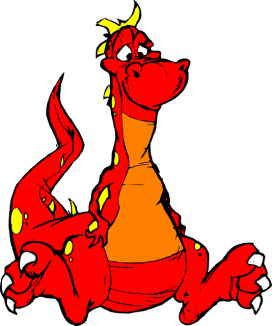 14131410151213121011Instruction:Take turns with a partner.  Roll the die.  Add 9 to the number you roll.  Put a cube on the number.  If another player’s cube is on that number, “bump” it off.  If your cube is on that number, stack a second cube on top to “freeze” that spot.  The player to use all of their cubes first wins!Instruction:Take turns with a partner.  Roll the die.  Add 9 to the number you roll.  Put a cube on the number.  If another player’s cube is on that number, “bump” it off.  If your cube is on that number, stack a second cube on top to “freeze” that spot.  The player to use all of their cubes first wins!Instruction:Take turns with a partner.  Roll the die.  Add 9 to the number you roll.  Put a cube on the number.  If another player’s cube is on that number, “bump” it off.  If your cube is on that number, stack a second cube on top to “freeze” that spot.  The player to use all of their cubes first wins!Instruction:Take turns with a partner.  Roll the die.  Add 9 to the number you roll.  Put a cube on the number.  If another player’s cube is on that number, “bump” it off.  If your cube is on that number, stack a second cube on top to “freeze” that spot.  The player to use all of their cubes first wins!Instruction:Take turns with a partner.  Roll the die.  Add 9 to the number you roll.  Put a cube on the number.  If another player’s cube is on that number, “bump” it off.  If your cube is on that number, stack a second cube on top to “freeze” that spot.  The player to use all of their cubes first wins!Instruction:Take turns with a partner.  Roll the die.  Add 9 to the number you roll.  Put a cube on the number.  If another player’s cube is on that number, “bump” it off.  If your cube is on that number, stack a second cube on top to “freeze” that spot.  The player to use all of their cubes first wins!Materials:One 6 sided die10 cubes of one color10 cubes of another colorMaterials:One 6 sided die10 cubes of one color10 cubes of another color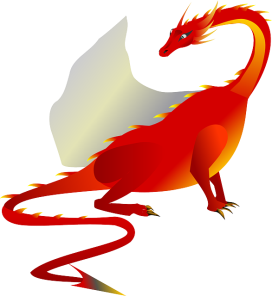 141112171114171516131018Instruction:Take turns with a partner.  Roll the die.  Add 9 to the number you roll.  Put a cube on the number.  If another player’s cube is on that number, “bump” it off.  If your cube is on that number, stack a second cube on top to “freeze” that spot.  The player to use all of their cubes first wins!Instruction:Take turns with a partner.  Roll the die.  Add 9 to the number you roll.  Put a cube on the number.  If another player’s cube is on that number, “bump” it off.  If your cube is on that number, stack a second cube on top to “freeze” that spot.  The player to use all of their cubes first wins!Instruction:Take turns with a partner.  Roll the die.  Add 9 to the number you roll.  Put a cube on the number.  If another player’s cube is on that number, “bump” it off.  If your cube is on that number, stack a second cube on top to “freeze” that spot.  The player to use all of their cubes first wins!Instruction:Take turns with a partner.  Roll the die.  Add 9 to the number you roll.  Put a cube on the number.  If another player’s cube is on that number, “bump” it off.  If your cube is on that number, stack a second cube on top to “freeze” that spot.  The player to use all of their cubes first wins!Instruction:Take turns with a partner.  Roll the die.  Add 9 to the number you roll.  Put a cube on the number.  If another player’s cube is on that number, “bump” it off.  If your cube is on that number, stack a second cube on top to “freeze” that spot.  The player to use all of their cubes first wins!Instruction:Take turns with a partner.  Roll the die.  Add 9 to the number you roll.  Put a cube on the number.  If another player’s cube is on that number, “bump” it off.  If your cube is on that number, stack a second cube on top to “freeze” that spot.  The player to use all of their cubes first wins!Materials:One 9 sided die10 cubes of one color10 cubes of another colorMaterials:One 9 sided die10 cubes of one color10 cubes of another color1191413141091213121011Instruction:Take turns with a partner.  Roll the die.  Add 8 to the number you roll.  Put a cube on the number.  If another player’s cube is on that number, “bump” it off.  If your cube is on that number, stack a second cube on top to “freeze” that spot.  The player to use all of their cubes first wins!Instruction:Take turns with a partner.  Roll the die.  Add 8 to the number you roll.  Put a cube on the number.  If another player’s cube is on that number, “bump” it off.  If your cube is on that number, stack a second cube on top to “freeze” that spot.  The player to use all of their cubes first wins!Instruction:Take turns with a partner.  Roll the die.  Add 8 to the number you roll.  Put a cube on the number.  If another player’s cube is on that number, “bump” it off.  If your cube is on that number, stack a second cube on top to “freeze” that spot.  The player to use all of their cubes first wins!Instruction:Take turns with a partner.  Roll the die.  Add 8 to the number you roll.  Put a cube on the number.  If another player’s cube is on that number, “bump” it off.  If your cube is on that number, stack a second cube on top to “freeze” that spot.  The player to use all of their cubes first wins!Instruction:Take turns with a partner.  Roll the die.  Add 8 to the number you roll.  Put a cube on the number.  If another player’s cube is on that number, “bump” it off.  If your cube is on that number, stack a second cube on top to “freeze” that spot.  The player to use all of their cubes first wins!Instruction:Take turns with a partner.  Roll the die.  Add 8 to the number you roll.  Put a cube on the number.  If another player’s cube is on that number, “bump” it off.  If your cube is on that number, stack a second cube on top to “freeze” that spot.  The player to use all of their cubes first wins!Materials:One 6 sided die10 cubes of one color10 cubes of another colorMaterials:One 6 sided die10 cubes of one color10 cubes of another color14111217111417151613109Instruction:Take turns with a partner.  Roll the die.  Add 8 to the number you roll.  Put a cube on the number.  If another player’s cube is on that number, “bump” it off.  If your cube is on that number, stack a second cube on top to “freeze” that spot.  The player to use all of their cubes first wins!Instruction:Take turns with a partner.  Roll the die.  Add 8 to the number you roll.  Put a cube on the number.  If another player’s cube is on that number, “bump” it off.  If your cube is on that number, stack a second cube on top to “freeze” that spot.  The player to use all of their cubes first wins!Instruction:Take turns with a partner.  Roll the die.  Add 8 to the number you roll.  Put a cube on the number.  If another player’s cube is on that number, “bump” it off.  If your cube is on that number, stack a second cube on top to “freeze” that spot.  The player to use all of their cubes first wins!Instruction:Take turns with a partner.  Roll the die.  Add 8 to the number you roll.  Put a cube on the number.  If another player’s cube is on that number, “bump” it off.  If your cube is on that number, stack a second cube on top to “freeze” that spot.  The player to use all of their cubes first wins!Instruction:Take turns with a partner.  Roll the die.  Add 8 to the number you roll.  Put a cube on the number.  If another player’s cube is on that number, “bump” it off.  If your cube is on that number, stack a second cube on top to “freeze” that spot.  The player to use all of their cubes first wins!Instruction:Take turns with a partner.  Roll the die.  Add 8 to the number you roll.  Put a cube on the number.  If another player’s cube is on that number, “bump” it off.  If your cube is on that number, stack a second cube on top to “freeze” that spot.  The player to use all of their cubes first wins!Materials:One 9 sided die10 cubes of one color10 cubes of another colorMaterials:One 9 sided die10 cubes of one color10 cubes of another color